Student fairs ReportWorking package 9.3 Student fairs in the PC universitiesTo help students and the young generation study at EU universities were introduced which are in this project European and Partner universities, including Riga Technical University, and the requirements for university admission and quality assurance system were explained. And Dr. Zorig.G, the leader of the Smart Ulaanbaatar project and member of the Project team of MUST, gave a presentation, answered questions from students, and discussed. In addition to the students of the Mongolian University of Science and Technology, the Student fair was attended by students from the Cloud Universities Consortium's members universities.WP 9.3. Student fairsDate: 23.08.2021-30.08.2021Academic Affairs of Mongolian University of Science and Technology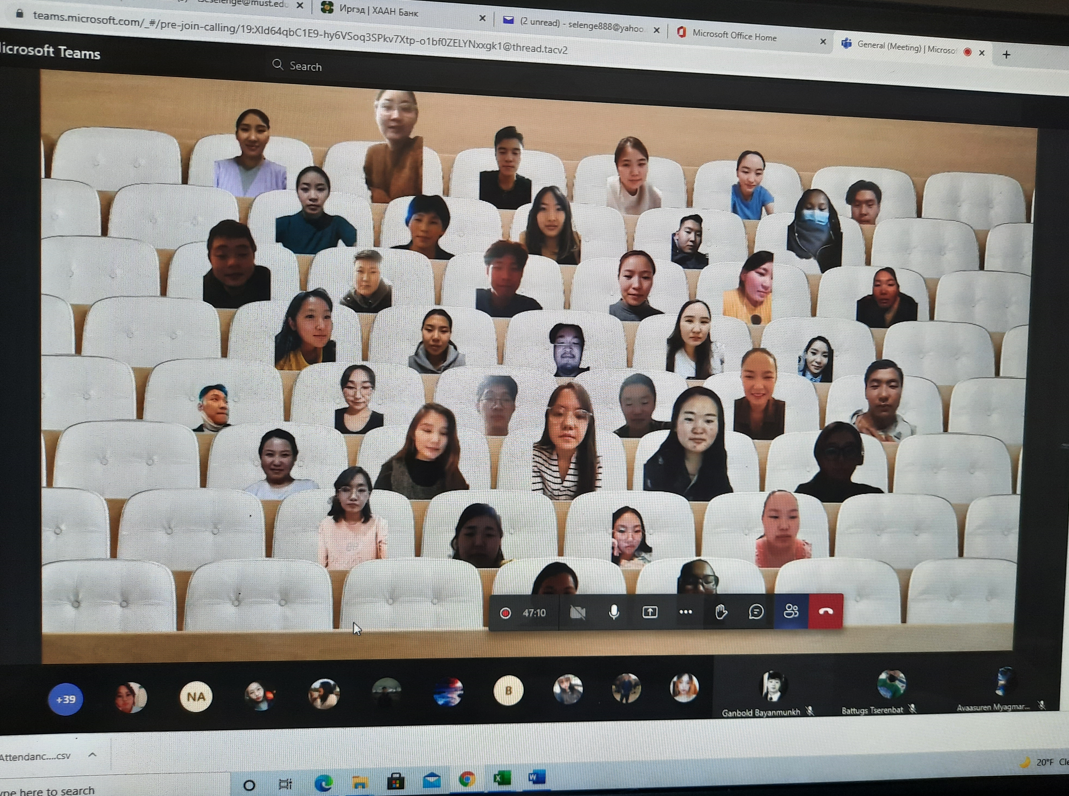 The speaker: BATDORJ Davaagombo, Head of Academic Affairs of MUSTThe speaker: ZORIG Gungee, President of Cloud Universities ConsortiumThe speaker: NARANTSETSEG Yadmaa, Director of Graduate School of Engineering, MUSTFrom Presentation of Dr.Zorig.G: www.smartcity.edu.mn_Documents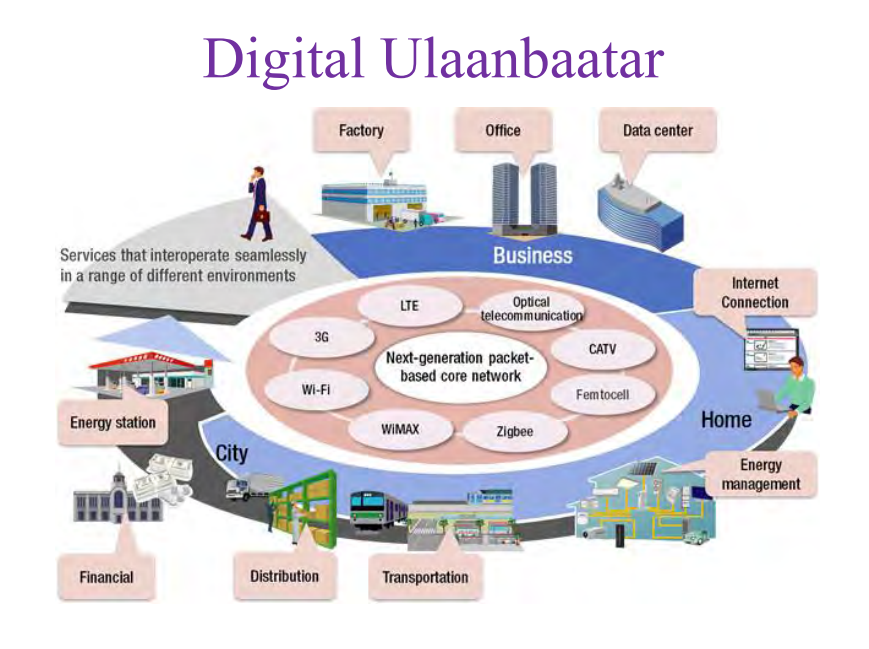 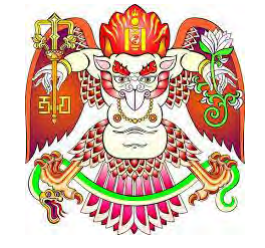 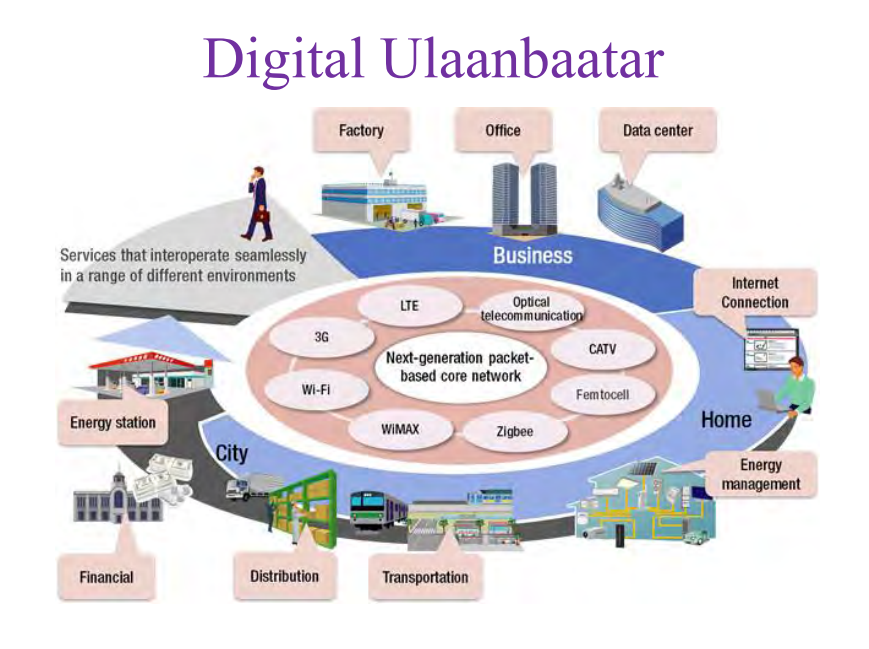 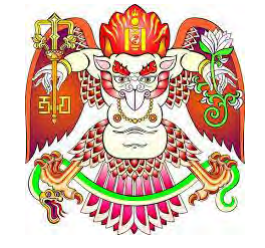 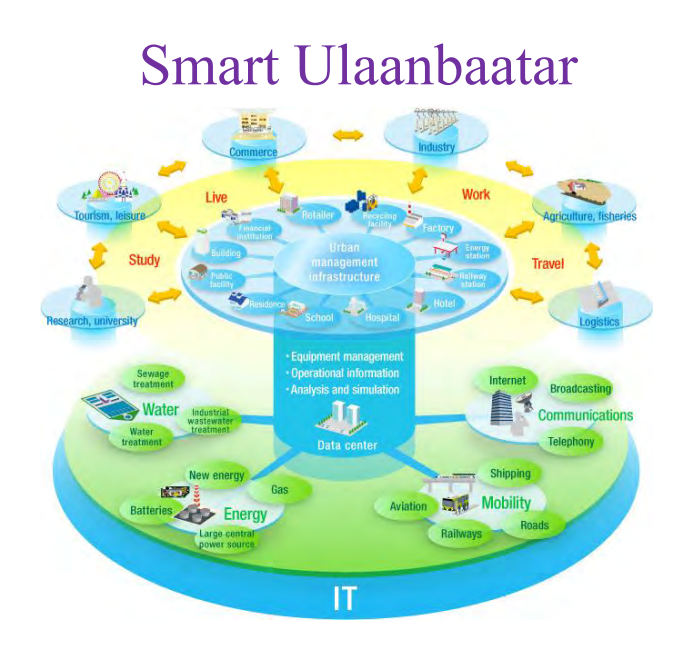 The Photos of the Participants: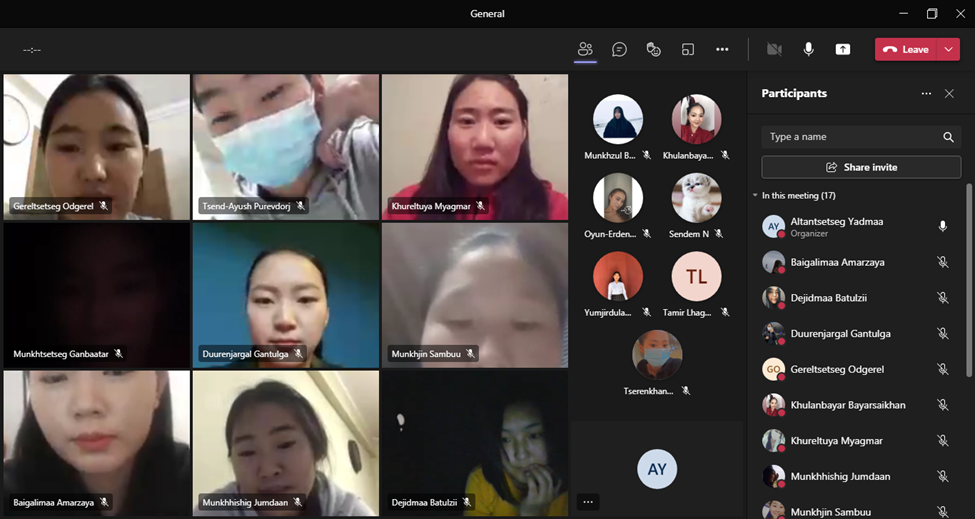 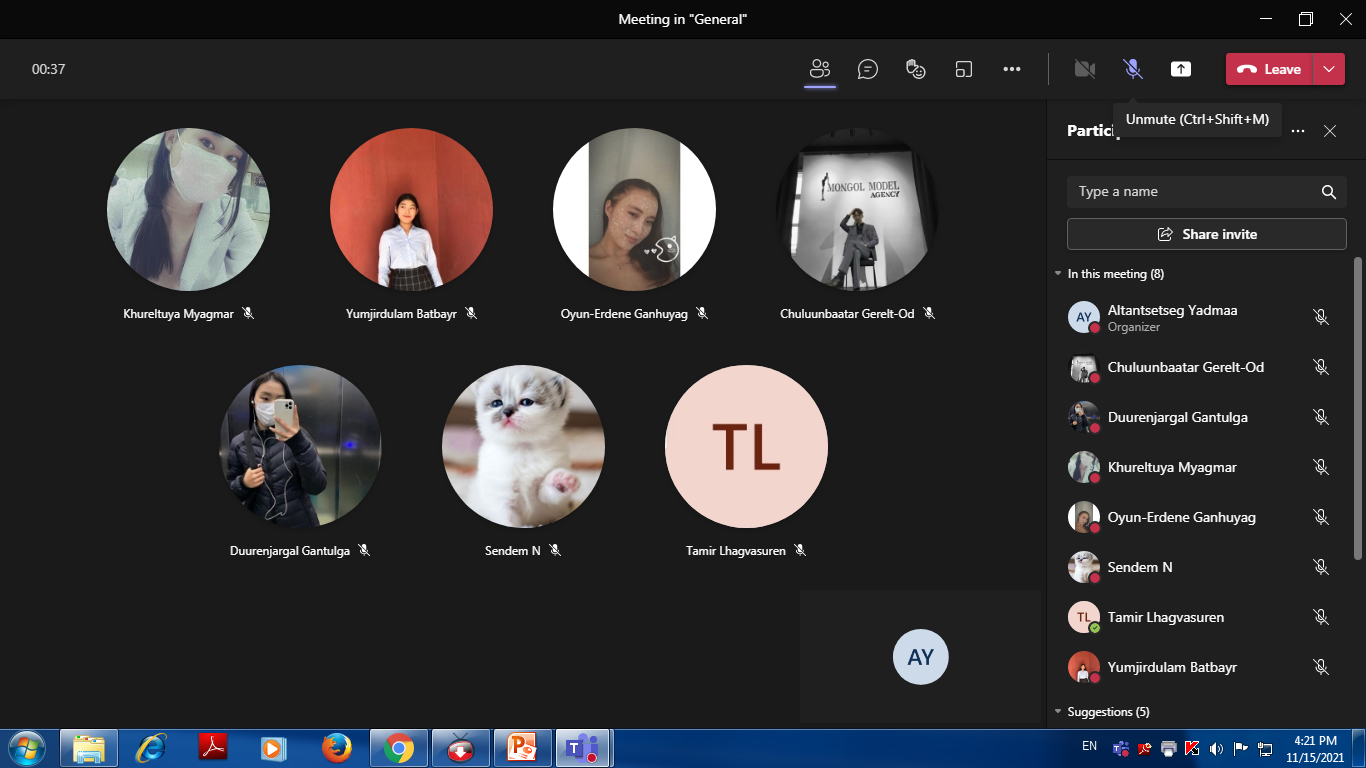 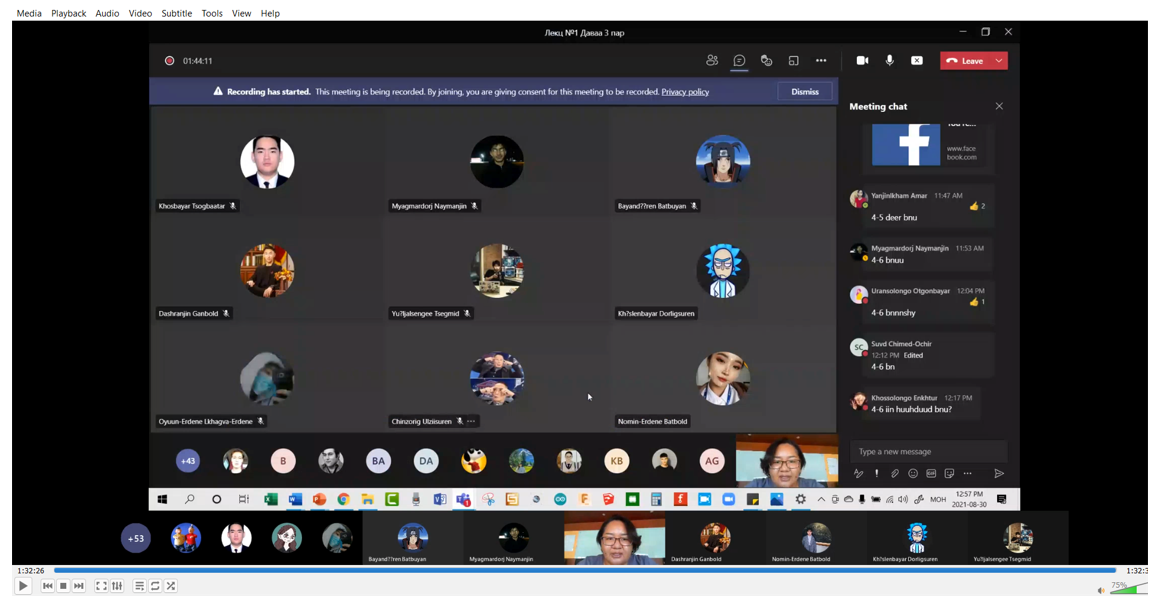 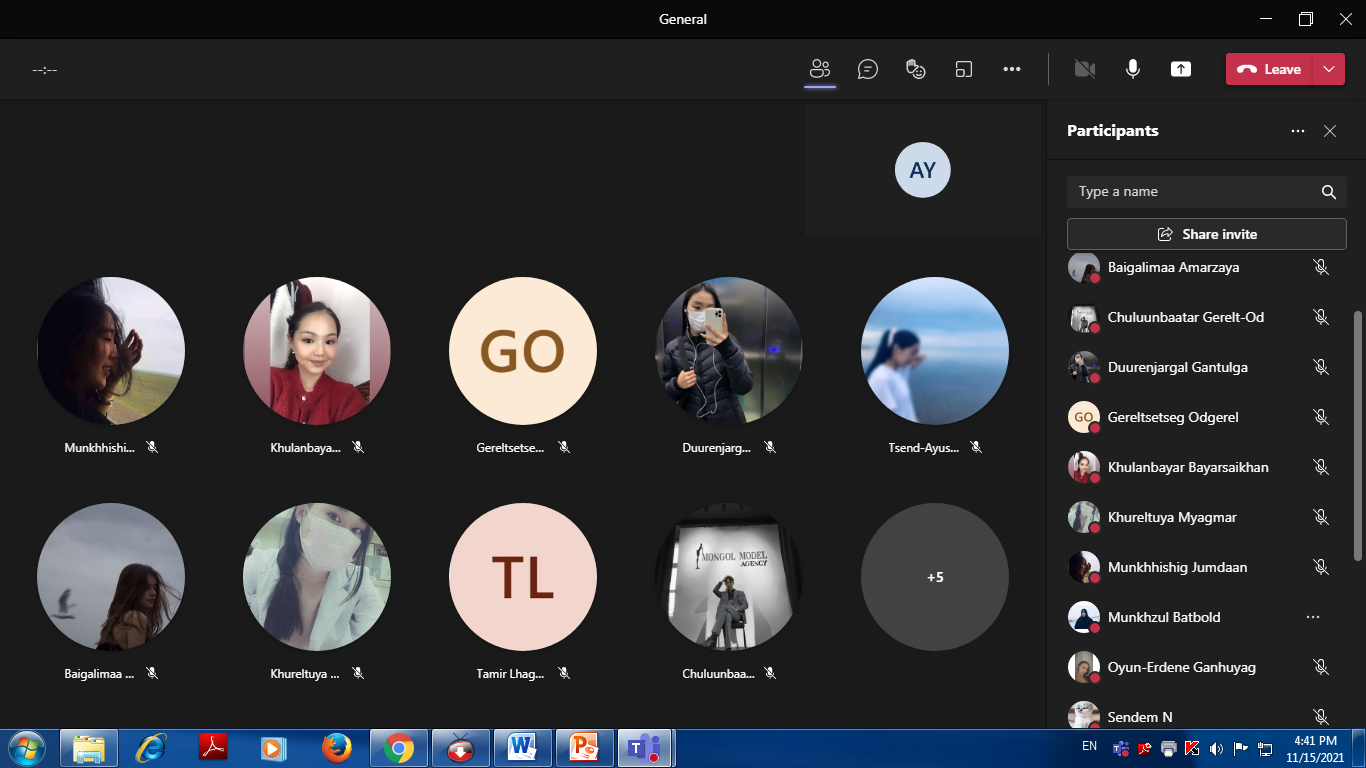 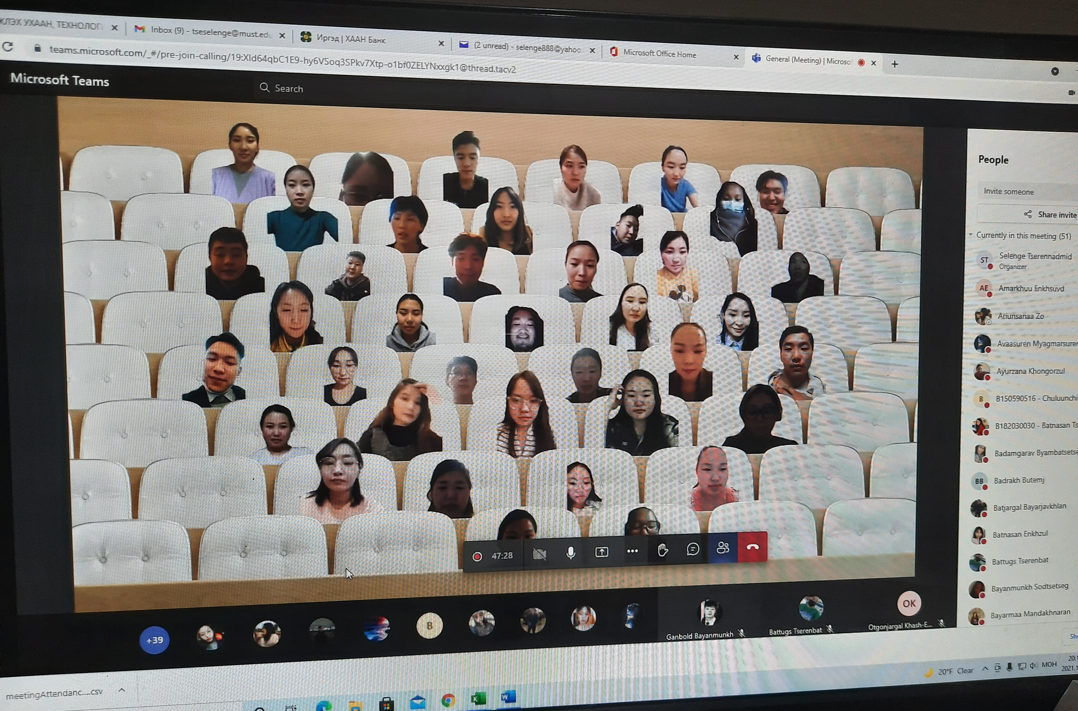 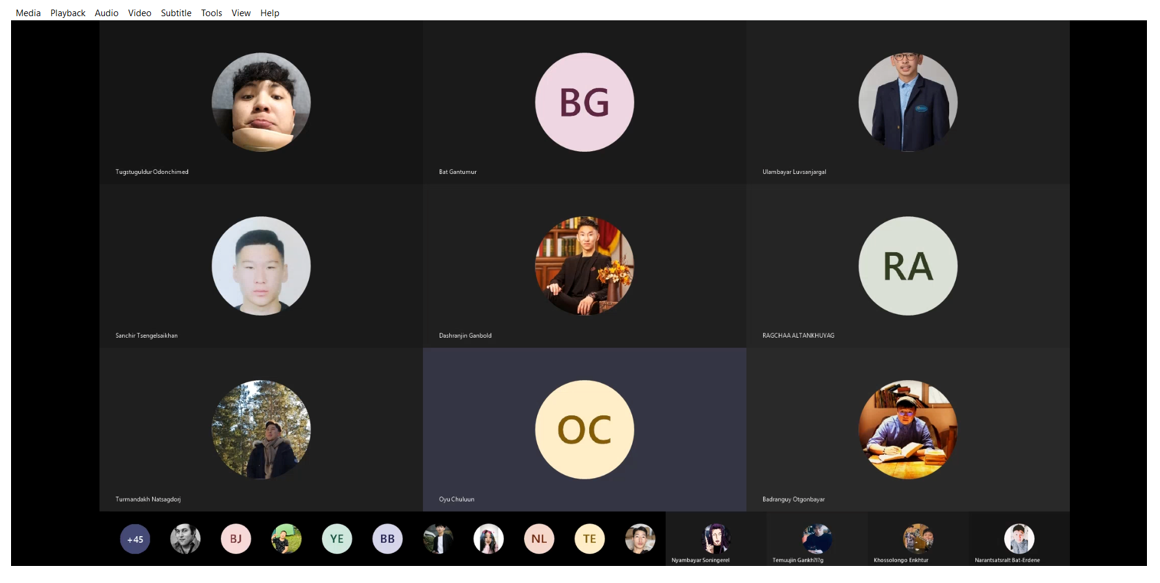 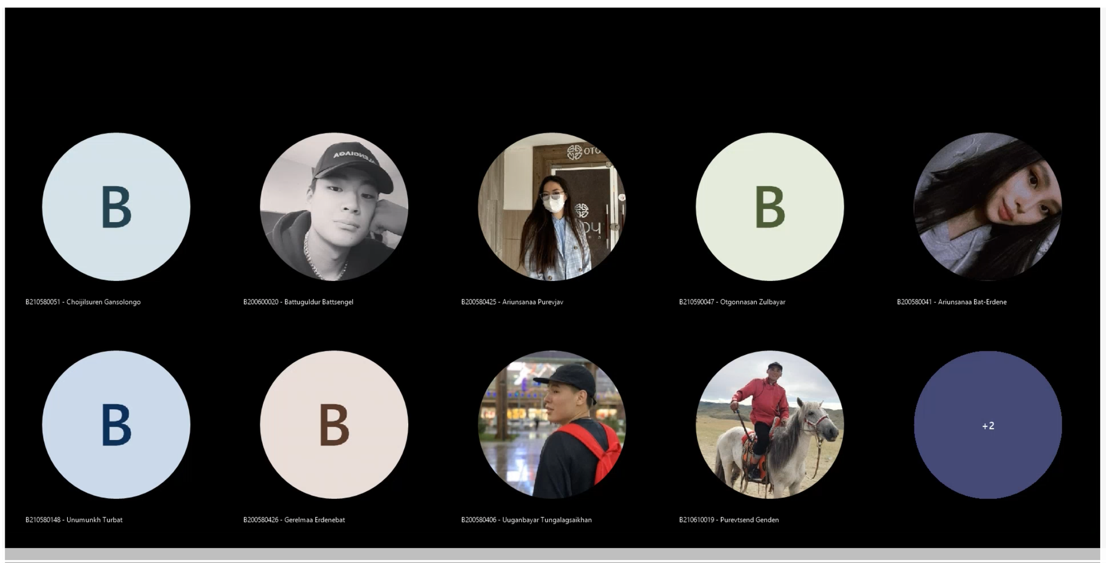 